Miasto i Gmina Debrzno stwarza wiele możliwości i kierunków rozwoju przedsiębiorczości. Osoby zamierzające rozpocząć działalność gospodarczą i przedsiębiorcy mogą skorzystać z szerokiej oferty jaką proponują:INKUBATOR PRZEDSIĘBIORCZOŚCI CIERZNIEINKUBATOR PRZEDSIĘBIORCZOŚCI CIERZNIEINKUBATOR PRZEDSIĘBIORCZOŚCI CIERZNIEINKUBATOR PRZEDSIĘBIORCZOŚCI CIERZNIEInformacje podstawoweInformacje podstawoweInformacje podstawoweInformacje podstawoweAdresCierznie 64, 77-310 DebrznoCierznie 64, 77-310 Debrzno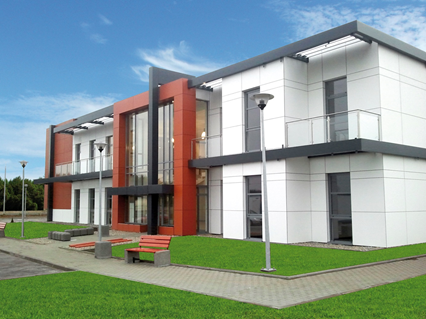 Telefon59 722 13 33, 668 328 24359 722 13 33, 668 328 243E-mailinfo@perlowainwestycja.plinfo@perlowainwestycja.plStrona wwwOpiswww.perlowainwestycja.plGłównym przedmiotem działania IPC jest podniesienie konkurencyjności gospodarki powiatu człuchowskiego poprzez wsparcie powstawania i rozwoju przedsiębiorstw.LokalizacjaIPC położony jest w Zielonym Parku Przemysłowym Cierznie- specjalnie wydzielonym terenie inwestycyjnym o powierzchni 56,63 ha, zlokalizowanym w północnej części gminy Debrzno przy drodze krajowej nr 22. www.perlowainwestycja.plGłównym przedmiotem działania IPC jest podniesienie konkurencyjności gospodarki powiatu człuchowskiego poprzez wsparcie powstawania i rozwoju przedsiębiorstw.LokalizacjaIPC położony jest w Zielonym Parku Przemysłowym Cierznie- specjalnie wydzielonym terenie inwestycyjnym o powierzchni 56,63 ha, zlokalizowanym w północnej części gminy Debrzno przy drodze krajowej nr 22. OfertaOfertaOfertaOfertaUsługiwynajem na preferencyjnych warunkach:- powierzchni biurowej (biuro-ok.20m2 )- czynsz najmu z mediami: 20-25 zł netto za 1m2 
- powierzchni produkcyjno- magazynowo- usługowej (hala-ok.84m2)-czynsz najmu z mediami (z wyjątkiem e. el.): 8-12 zł netto za 1m2lokalne centrum obsługi inwestoraprofesjonalna obsługa biurowaorganizacja i obsługa spotkań, szkoleń i konferencjiusługi organizacyjne, informacyjne i konsultacyjnenieodpłatne udostępnianie sali konferencyjnej dla firm znajdujących się w IPCpromocja podmiotów działających w IPC na stronie internetowej i w trakcie organizowanych przez IPC szkoleń i konferencjiwynajem sali konferencyjnejpowierzchnia:50m2, mieszcząca do  50 osób, wyposażenie, profesjonalna obsługa, nowoczesne wnętrzakoszt wynajmu: - z wyposażeniem (flipchart, rzutnik, laptop, markery) - 16zł/h+ jednorazowa opłata                                                                                               za wyposażenie: 20zł- bez wyposażenia – 16 zł/hNa życzenie wynajmującego zapewniamy catering: kawowy- 3,50zł/os., obiadowy-   26,00zł/os.wynajem na preferencyjnych warunkach:- powierzchni biurowej (biuro-ok.20m2 )- czynsz najmu z mediami: 20-25 zł netto za 1m2 
- powierzchni produkcyjno- magazynowo- usługowej (hala-ok.84m2)-czynsz najmu z mediami (z wyjątkiem e. el.): 8-12 zł netto za 1m2lokalne centrum obsługi inwestoraprofesjonalna obsługa biurowaorganizacja i obsługa spotkań, szkoleń i konferencjiusługi organizacyjne, informacyjne i konsultacyjnenieodpłatne udostępnianie sali konferencyjnej dla firm znajdujących się w IPCpromocja podmiotów działających w IPC na stronie internetowej i w trakcie organizowanych przez IPC szkoleń i konferencjiwynajem sali konferencyjnejpowierzchnia:50m2, mieszcząca do  50 osób, wyposażenie, profesjonalna obsługa, nowoczesne wnętrzakoszt wynajmu: - z wyposażeniem (flipchart, rzutnik, laptop, markery) - 16zł/h+ jednorazowa opłata                                                                                               za wyposażenie: 20zł- bez wyposażenia – 16 zł/hNa życzenie wynajmującego zapewniamy catering: kawowy- 3,50zł/os., obiadowy-   26,00zł/os.wynajem na preferencyjnych warunkach:- powierzchni biurowej (biuro-ok.20m2 )- czynsz najmu z mediami: 20-25 zł netto za 1m2 
- powierzchni produkcyjno- magazynowo- usługowej (hala-ok.84m2)-czynsz najmu z mediami (z wyjątkiem e. el.): 8-12 zł netto za 1m2lokalne centrum obsługi inwestoraprofesjonalna obsługa biurowaorganizacja i obsługa spotkań, szkoleń i konferencjiusługi organizacyjne, informacyjne i konsultacyjnenieodpłatne udostępnianie sali konferencyjnej dla firm znajdujących się w IPCpromocja podmiotów działających w IPC na stronie internetowej i w trakcie organizowanych przez IPC szkoleń i konferencjiwynajem sali konferencyjnejpowierzchnia:50m2, mieszcząca do  50 osób, wyposażenie, profesjonalna obsługa, nowoczesne wnętrzakoszt wynajmu: - z wyposażeniem (flipchart, rzutnik, laptop, markery) - 16zł/h+ jednorazowa opłata                                                                                               za wyposażenie: 20zł- bez wyposażenia – 16 zł/hNa życzenie wynajmującego zapewniamy catering: kawowy- 3,50zł/os., obiadowy-   26,00zł/os.Odbiorcy / kryteria naboruProfil sektorowy
Oferta IPC skierowana jest do podmiotów różnych branż, podmiotów korzystających z lokalnych  zasobów, podmiotów  poszukujących wsparcia w fazie organizacyjnej oraz podmiotów funkcjonujących na rynku i rozszerzających działalność o profil innowacyjny. Szczegółowe informacje zawarte są w Regulaminie Funkcjonowania IPC na stronie internetowej IPC.Profil sektorowy
Oferta IPC skierowana jest do podmiotów różnych branż, podmiotów korzystających z lokalnych  zasobów, podmiotów  poszukujących wsparcia w fazie organizacyjnej oraz podmiotów funkcjonujących na rynku i rozszerzających działalność o profil innowacyjny. Szczegółowe informacje zawarte są w Regulaminie Funkcjonowania IPC na stronie internetowej IPC.Profil sektorowy
Oferta IPC skierowana jest do podmiotów różnych branż, podmiotów korzystających z lokalnych  zasobów, podmiotów  poszukujących wsparcia w fazie organizacyjnej oraz podmiotów funkcjonujących na rynku i rozszerzających działalność o profil innowacyjny. Szczegółowe informacje zawarte są w Regulaminie Funkcjonowania IPC na stronie internetowej IPC.Okres inkubacji 3 lata z możliwością przedłużenia 3 lata z możliwością przedłużenia 3 lata z możliwością przedłużeniaPreferowane branżePreferowane branżePreferowane branżePreferowane branżeplanowana działalność bazuje na wdrażaniu innowacji technologicznych lub badań B+R,przedsięwzięcie jest ukierunkowane na zaawansowane technologie takie jak: technologie rolnicze, technologie związane z ochroną środowiska i wykorzystaniem odnawialnych i niekonwencjonalnych źródeł energii,przewidywany jest efekt w postaci innowacyjnych produktów/usług, na które istnieje efektywny popyt rynkowy.planowana działalność bazuje na wdrażaniu innowacji technologicznych lub badań B+R,przedsięwzięcie jest ukierunkowane na zaawansowane technologie takie jak: technologie rolnicze, technologie związane z ochroną środowiska i wykorzystaniem odnawialnych i niekonwencjonalnych źródeł energii,przewidywany jest efekt w postaci innowacyjnych produktów/usług, na które istnieje efektywny popyt rynkowy.ZdjęciaZdjęciaZdjęciaZdjęcia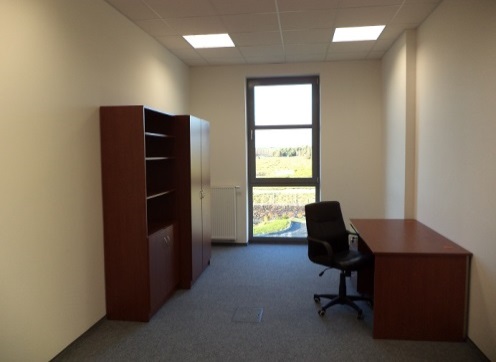 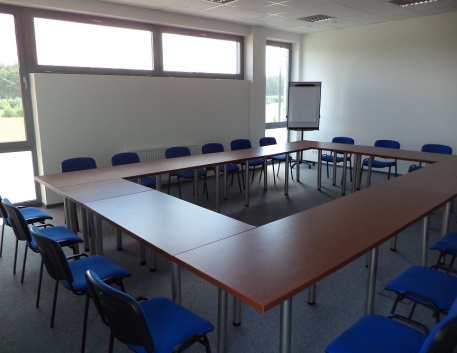 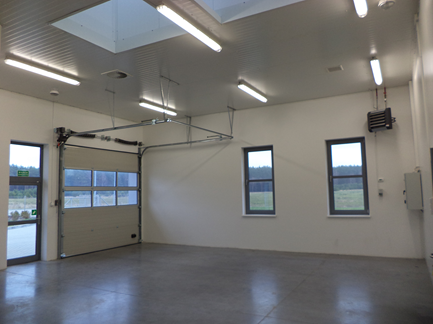 \  2. ZIELONY PARK PRZEMYSŁOWY CIERZNIE\  2. ZIELONY PARK PRZEMYSŁOWY CIERZNIE\  2. ZIELONY PARK PRZEMYSŁOWY CIERZNIE\  2. ZIELONY PARK PRZEMYSŁOWY CIERZNIEInformacje podstawoweInformacje podstawoweInformacje podstawoweInformacje podstawoweAdresCierznie, 77-310 DebrznoCierznie, 77-310 Debrzno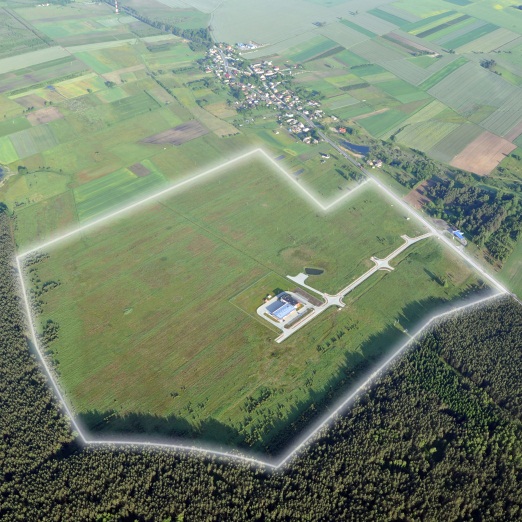 Telefon59 722 13 33, 668 328 24359 722 13 33, 668 328 243E-mailinfo@perlowainwestycja.plinfo@perlowainwestycja.plStrona wwwOpiswww.perlowainwestycja.plZPP Cierznie jest specjalnie wydzielonym terenem inwestycyjnym o powierzchni 56,63 ha.Obszar 9,87 ha ZPP Cierznie objęty jest statusem Słupskiej Specjalnej Strefy Ekonomicznej – Podstrefa „Debrzno”.Wielkość działek-od 1 ha do10 ha i więcej, z możliwością indywidualnego podziału oraz scalania.Na terenie ZPP Cierznie znajduje się Inkubator Przedsiębiorczości Cierznie.LokalizacjaZPP zlokalizowany jest w północnej części gminy Debrzno, w bezpośrednim sąsiedztwie drogi krajowej nr 22. Zobacz ofertę ZPP Cierznie: http://www.perlowainwestycja.pl/podstrona/5www.perlowainwestycja.plZPP Cierznie jest specjalnie wydzielonym terenem inwestycyjnym o powierzchni 56,63 ha.Obszar 9,87 ha ZPP Cierznie objęty jest statusem Słupskiej Specjalnej Strefy Ekonomicznej – Podstrefa „Debrzno”.Wielkość działek-od 1 ha do10 ha i więcej, z możliwością indywidualnego podziału oraz scalania.Na terenie ZPP Cierznie znajduje się Inkubator Przedsiębiorczości Cierznie.LokalizacjaZPP zlokalizowany jest w północnej części gminy Debrzno, w bezpośrednim sąsiedztwie drogi krajowej nr 22. Zobacz ofertę ZPP Cierznie: http://www.perlowainwestycja.pl/podstrona/5Dane dotyczące terenuDane dotyczące terenuDane dotyczące terenuDane dotyczące terenuOfertaOfertaOfertaOfertaTereny inwestycyjne poza Słupską Specjalną Strefą Ekonomiczną (45 ha)Zachęty inwestycyjne:cena działek: w granicach 11-16 zł netto/m2 (cena może ulec zmianie, ustalana jest  na podstawie operatu szacunkowego dokonywanego przez Licencjonowanego Rzeczoznawcę Majątkowego, ustalana  w trakcie przetargu. Na cenę gruntu może mieć wpływ także wskaźnik zatrudnienia jaki planuje uzyskać inwestor) możliwość zwolnienia z podatku od nieruchomości - zgodnie z uchwałą Rady Miejskiej w Debrzniepołożenie terenów przy drodze krajowej Nr 22profesjonalna obsługa inwestoramożliwość udostępnienia biur oraz hal magazynowo - produkcyjnych w IPC inwestorowi na czas trwania inwestycji w ZPPwsparcie przy rekrutacji pracownikówmożliwość przeszkolenia kadry pracowniczej na potrzeby inwestoramożliwość transportu pracowników do zakładu pracy w ZPPbezpłatna promocja podmiotów działających w ZPP na lokalnych stronach internetowych i w trakcie organizowanych szkoleń i konferencji.Tereny inwestycyjne objęte statusem Słupskiej Specjalnej Strefy Ekonomicznej  (9,87 ha) – Podstrefa DebrznoInwestując w Strefie przedsiębiorcy mogą korzystać ze zwolnień w podatku dochodowym CIT/PIT z tytułu realizacji nowej inwestycji lub z tytułu stworzenia nowych miejsc pracy w StrefieMaksymalna intensywność pomocy publicznej w Strefie wynosi odpowiednio:               35% dla dużego przedsiębiorcy (ponad 250 pracowników);               45% dla średniego przedsiębiorcy (ponad 50 pracowników);               55% dla małego przedsiębiorcy (10-49 pracowników) oraz mikro                  (mniej niż 10 pracowników);Możliwość ubiegania się o zwolnienie z podatku od nieruchomościProwadzenie działalności gospodarczej z zastosowaniem zwolnień podatkowych i preferencji jest możliwe tylko po wcześniejszym uzyskaniu zezwolenia na prowadzenie działalności gospodarczej na terenie strefy. Zezwolenie wydawane jest w imieniu Ministra Gospodarki przez Pomorską Agencję Rozwoju Regionalnego S.A., działającej jako Zarządzający Strefą. Proces uzyskania zezwolenia przez inwestora realizowany jest w trybie przetargu lub rokowań. Otrzymanie zezwolenia na działalność w ramach Słupskiej Specjalnej Strefy Ekonomicznej wiąże się ze spełnieniem przez inwestora poniższych warunków:prowadzenie rodzaju działalności gospodarczej dozwolonej na terenie strefy,poniesienie wydatków inwestycyjnych o wartości minimum 100 000 EURO, udział środków własnych w wysokości co najmniej 25% całkowitych kosztów inwestycyjnych,utrzymanie inwestycji przez okres nie krótszy niż 5 lat przez dużego przedsiębiorcę od zakończenia inwestycji (3 lata w przypadku małych i średnich przedsiębiorców),utrzymanie poziomu zatrudnienia przez okres minimum 5 lat przez dużego przedsiębiorcę (3 lata w przypadku małych i średnich przedsiębiorców).Tereny inwestycyjne poza Słupską Specjalną Strefą Ekonomiczną (45 ha)Zachęty inwestycyjne:cena działek: w granicach 11-16 zł netto/m2 (cena może ulec zmianie, ustalana jest  na podstawie operatu szacunkowego dokonywanego przez Licencjonowanego Rzeczoznawcę Majątkowego, ustalana  w trakcie przetargu. Na cenę gruntu może mieć wpływ także wskaźnik zatrudnienia jaki planuje uzyskać inwestor) możliwość zwolnienia z podatku od nieruchomości - zgodnie z uchwałą Rady Miejskiej w Debrzniepołożenie terenów przy drodze krajowej Nr 22profesjonalna obsługa inwestoramożliwość udostępnienia biur oraz hal magazynowo - produkcyjnych w IPC inwestorowi na czas trwania inwestycji w ZPPwsparcie przy rekrutacji pracownikówmożliwość przeszkolenia kadry pracowniczej na potrzeby inwestoramożliwość transportu pracowników do zakładu pracy w ZPPbezpłatna promocja podmiotów działających w ZPP na lokalnych stronach internetowych i w trakcie organizowanych szkoleń i konferencji.Tereny inwestycyjne objęte statusem Słupskiej Specjalnej Strefy Ekonomicznej  (9,87 ha) – Podstrefa DebrznoInwestując w Strefie przedsiębiorcy mogą korzystać ze zwolnień w podatku dochodowym CIT/PIT z tytułu realizacji nowej inwestycji lub z tytułu stworzenia nowych miejsc pracy w StrefieMaksymalna intensywność pomocy publicznej w Strefie wynosi odpowiednio:               35% dla dużego przedsiębiorcy (ponad 250 pracowników);               45% dla średniego przedsiębiorcy (ponad 50 pracowników);               55% dla małego przedsiębiorcy (10-49 pracowników) oraz mikro                  (mniej niż 10 pracowników);Możliwość ubiegania się o zwolnienie z podatku od nieruchomościProwadzenie działalności gospodarczej z zastosowaniem zwolnień podatkowych i preferencji jest możliwe tylko po wcześniejszym uzyskaniu zezwolenia na prowadzenie działalności gospodarczej na terenie strefy. Zezwolenie wydawane jest w imieniu Ministra Gospodarki przez Pomorską Agencję Rozwoju Regionalnego S.A., działającej jako Zarządzający Strefą. Proces uzyskania zezwolenia przez inwestora realizowany jest w trybie przetargu lub rokowań. Otrzymanie zezwolenia na działalność w ramach Słupskiej Specjalnej Strefy Ekonomicznej wiąże się ze spełnieniem przez inwestora poniższych warunków:prowadzenie rodzaju działalności gospodarczej dozwolonej na terenie strefy,poniesienie wydatków inwestycyjnych o wartości minimum 100 000 EURO, udział środków własnych w wysokości co najmniej 25% całkowitych kosztów inwestycyjnych,utrzymanie inwestycji przez okres nie krótszy niż 5 lat przez dużego przedsiębiorcę od zakończenia inwestycji (3 lata w przypadku małych i średnich przedsiębiorców),utrzymanie poziomu zatrudnienia przez okres minimum 5 lat przez dużego przedsiębiorcę (3 lata w przypadku małych i średnich przedsiębiorców).ZdjęciaZdjęciaZdjęciaZdjęcia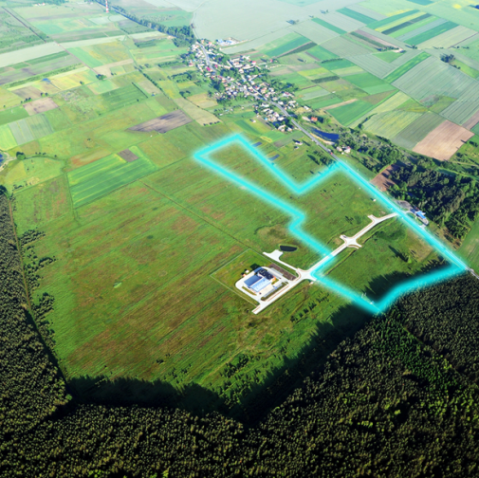               Teren objęty SSSE-9,87 ha                                                                                ZPP Cierznie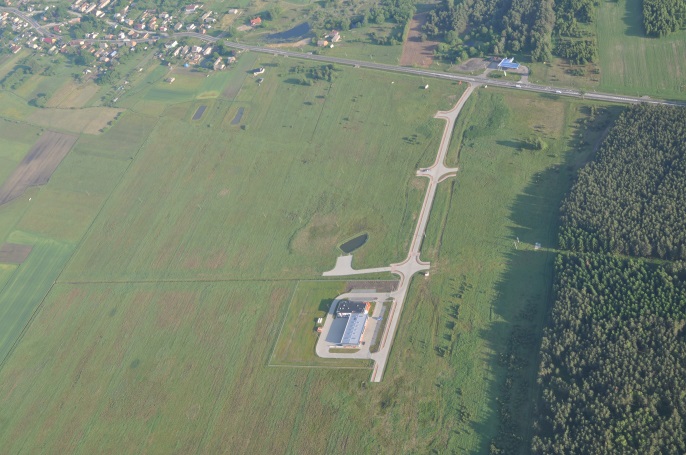               Teren objęty SSSE-9,87 ha                                                                                ZPP Cierznie              Teren objęty SSSE-9,87 ha                                                                                ZPP Cierznie              Teren objęty SSSE-9,87 ha                                                                                ZPP CierznieSTOWARZYSZENIE „NA RZECZ ROZWOJU MIASTA I GMINY DEBRZNO”-  Ośrodek / Inkubator Przedsiębiorczości w DebrznieSTOWARZYSZENIE „NA RZECZ ROZWOJU MIASTA I GMINY DEBRZNO”-  Ośrodek / Inkubator Przedsiębiorczości w DebrznieSTOWARZYSZENIE „NA RZECZ ROZWOJU MIASTA I GMINY DEBRZNO”-  Ośrodek / Inkubator Przedsiębiorczości w DebrznieInformacje podstawoweInformacje podstawoweInformacje podstawoweAdresul. Ogrodowa 26, 77-310 Debrzno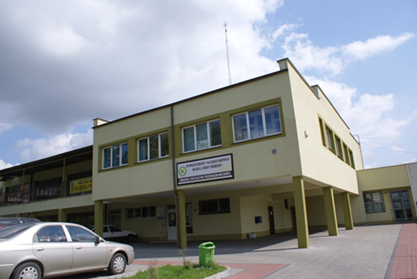 Telefon59 833 57 50E-mailstowdeb@pro.onet.plStrona wwwOpiswww.stowdeb.plCelem działania Ośrodka jest:a)rozwój przedsiębiorczości wśród mieszkańców miasta i gminy Debrzno,b)stworzenie dodatkowych miejsc pracy dla mieszkańców gminy,c)kreowanie wśród mieszkańców, głównie młodzieży aktywnych postaw do poszukiwania pracy, w tym także w formie pracy na własny rachunek,d)wykorzystanie potencjału rolniczego gminy,e)kształcenie, reorientacja zawodowa i pozyskanie wykwalifikowanych kadr zgodnie z potrzebami i uwarunkowaniami gospodarczymi rejonu,f)promowanie gminy Debrzno i prezentowanie jej dokonań w formie publikacji, prelekcji i seminariów,g)tworzenie w porozumieniu z Urzędem Gminy okresowych ofert terenów do zainwestowania. OfertaOfertaOfertaUsługiWynajem:- Pomieszczeń produkcyjnych - 3,5 zł /m2- Pomieszczeń biurowych - 5 zł /m2Firma samodzielna jednoosobowa utworzona przez osobę bezrobotnąod 1 - 6 m-cy - 50 % stawkiod 6 - 12 m-cy - 75 % stawkipowyżej 1 roku - 100 % stawkipowyżej 2 lat - 125 % stawkiFirmy i instytucje istniejące powyżej 2 lat - 150 % stawki.Opłaty dodatkowe:OgrzewanieEnergia elektryczna dla lokali nie posiadających własnego licznika energii elektrycznej - 1,5 zł/m2Eksploatacje i remonty - 1 zł/ m2Wynajem sali szkoleniowej:1) bez wyposażenia dydaktycznego 40 zł/ godz.2) z wyposażeniem dydaktycznym 60 – 80 zł/ godz.(dostęp do Internetu, rzutnik, ekran, komputer, telewizor, video)3) z wyposażeniem dydaktycznym (jw. + nagłośnienie) 80 zł / godz.4) wynajem powyżej 1 dnia cena do uzgodnieniaWynajem sal na imprezy okolicznościowe: cena wynajmu-50zł/godz.1) do 60 osób- 1 dzień: 400 zł, 2 dni: 700 zł  2) do 100 osób- 1 dzień: 650 zł, 2 dni: 900 zł3) do 140 osób- 1 dzień: 800 zł, 2 dni: 1.200 złWynajem sal na stypy:1) do 50 osób 100 zł2) do 100 osób 130 zł3) do 140 osób 200 złorganizacja i obsługa spotkań, szkoleń i konferencjidrobne usługi: telefon, fax, ksero, drukowanie, przepisywanie, bindowanie, laminowanie, skanowanie, Internet-wg cennika na stronie internetowej.Wynajem:- Pomieszczeń produkcyjnych - 3,5 zł /m2- Pomieszczeń biurowych - 5 zł /m2Firma samodzielna jednoosobowa utworzona przez osobę bezrobotnąod 1 - 6 m-cy - 50 % stawkiod 6 - 12 m-cy - 75 % stawkipowyżej 1 roku - 100 % stawkipowyżej 2 lat - 125 % stawkiFirmy i instytucje istniejące powyżej 2 lat - 150 % stawki.Opłaty dodatkowe:OgrzewanieEnergia elektryczna dla lokali nie posiadających własnego licznika energii elektrycznej - 1,5 zł/m2Eksploatacje i remonty - 1 zł/ m2Wynajem sali szkoleniowej:1) bez wyposażenia dydaktycznego 40 zł/ godz.2) z wyposażeniem dydaktycznym 60 – 80 zł/ godz.(dostęp do Internetu, rzutnik, ekran, komputer, telewizor, video)3) z wyposażeniem dydaktycznym (jw. + nagłośnienie) 80 zł / godz.4) wynajem powyżej 1 dnia cena do uzgodnieniaWynajem sal na imprezy okolicznościowe: cena wynajmu-50zł/godz.1) do 60 osób- 1 dzień: 400 zł, 2 dni: 700 zł  2) do 100 osób- 1 dzień: 650 zł, 2 dni: 900 zł3) do 140 osób- 1 dzień: 800 zł, 2 dni: 1.200 złWynajem sal na stypy:1) do 50 osób 100 zł2) do 100 osób 130 zł3) do 140 osób 200 złorganizacja i obsługa spotkań, szkoleń i konferencjidrobne usługi: telefon, fax, ksero, drukowanie, przepisywanie, bindowanie, laminowanie, skanowanie, Internet-wg cennika na stronie internetowej.Odbiorcy / kryteria naboruProfil sektorowy
Oferta skierowana jest do podmiotów różnych branż. Szczegółowe informacje zawarte są w  Regulaminie Ośrodka / Inkubatora Przedsiębiorczości w Debrznie, zamieszczonym na stronie internetowej www.stowdeb.pl.Profil sektorowy
Oferta skierowana jest do podmiotów różnych branż. Szczegółowe informacje zawarte są w  Regulaminie Ośrodka / Inkubatora Przedsiębiorczości w Debrznie, zamieszczonym na stronie internetowej www.stowdeb.pl.ZdjęciaZdjęciaZdjęcia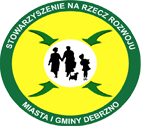 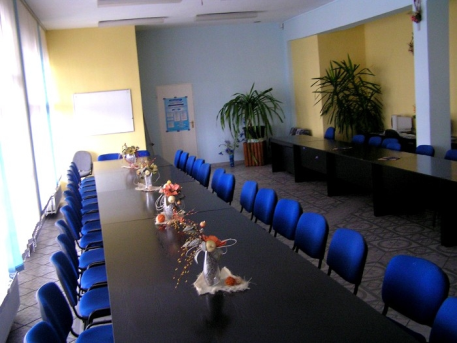 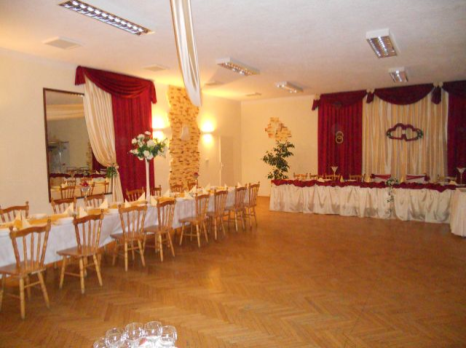 